Территориальная избирательная комиссия Поддорского районаП О С Т А Н О В Л Е Н И Е29 июня 2021 года                                                                                     № 7/1 -4с. ПоддорьеО назначении повторных выборов депутата Совета депутатов Поддорского сельского поселения Поддорского муниципального района Новгородской области четвертого созываВ соответствии с частью 5 статьи 7, частями 1 и 2 статьи 72 областного закона от 30.07.2007 № 147-ОЗ «О выборах депутатов представительного органа муниципального образования в Новгородской области», постановлением Избирательной комиссии Новгородской области от 27.08.2007  № 4/18 - 4 «О возложении на Территориальную избирательную комиссию Поддорского района полномочий избирательных комиссий Поддорского муниципального района  и сельских поселений, входящих в его состав» Территориальная избирательная комиссия Поддорского районаПОСТАНОВЛЯЕТ:1. Назначить повторные выборы депутата Совета депутатов Поддорского сельского поселения Поддорского муниципального района Новгородской области четвертого созыва по десятимандатному избирательному округу №1 на 19 сентября 2021 года.2. Опубликовать настоящее постановление в газете «Заря».3. Разместить настоящее постановление  на странице Избирательной комиссии официального сайта Администрации Поддорского муниципального района в информационно-телекоммуникационной сети «Интернет».Председатель Территориальнойизбирательной комиссииПоддорского района                                                                     Г.В.СемёноваСекретарь Территориальнойизбирательной комиссииПоддорского района                                                                     Л.А.Кириллова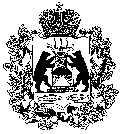 